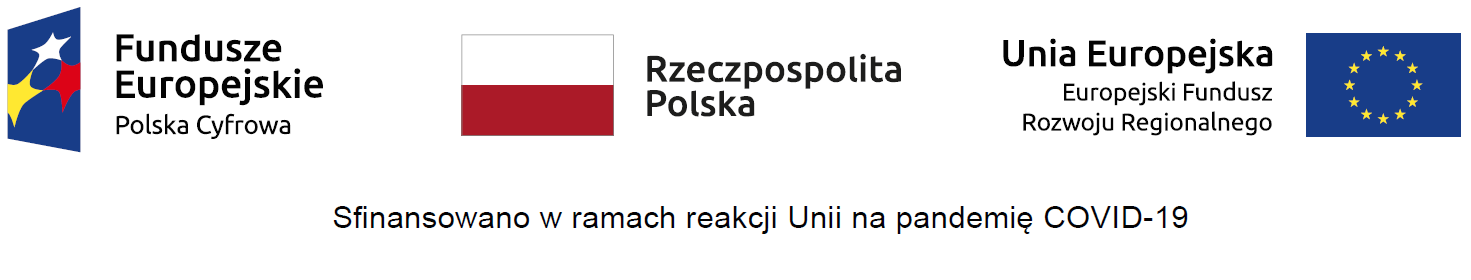 Program Operacyjny Polska Cyfrowa na lata 2014-2020 Osi Priorytetowej V Rozwój cyfrowy JST oraz wzmocnienie cyfrowej odporności na zagrożenia REACT-EU działania 5.1 Rozwój cyfrowy JST oraz wzmocnienie cyfrowej odporności na zagrożenia dotycząca realizacji projektu grantowego „Cyfrowa Gmina” o numerze POPC.05.01.00-00-0001/21-00                                                     				     zał. nr 7 do SWZ…………………………………………….            pieczęć WykonawcyWykaz osób skierowanych przez Wykonawcę do realizacji zamówieniaNazwaHwykonawcy.................................................................................................................................................................................................................................................................................................................................................................................................................................................składając ofertę w postępowaniu na:Dostawa i wdrożenie sprzętu informatycznego w ramach konkursu grantowego „Cyfrowa Gmina” Oświadczam/y, że wykonawca tj. …………………………………………………………………………………………….. z siedzibą w ……………………… dysponuje lub będzie dysponować nw. osobami zdolnymi do wykonania zamówienia:Oświadczam/y, że osoby ww. wskazane posiadają uprawnienia wymagane w Dziale X, ust. 2, pkt 4 specyfikacji warunków zamówienia. ....................................................                                                                                                                                                          ..............................................................................miejscowość, data                                                                                                                                                                                          pieczęć i podpisy upoważnionych                                                                                                                                                                                                                     przedstawicieli wykonawcyOsoba przewidziana do wykonania zamówieniaPosiadane uprawnienia (m.in. dane identyfikacyjne certyfikatu lub dokumentu równoważnegoPodstawa 
dysponowania osobą przez wykonawcę____________________________________________________
(imię i nazwisko) 
 ____________________________________________________
(imię i nazwisko) 
____________________________________________________
(imię i nazwisko) 
____________________________________________________
(imię i nazwisko) 
____________________________________________________
(imię i nazwisko) 
____________________________________________________
(imię i nazwisko) 
____________________________________________________
(imię i nazwisko) 
____________________________________________________
(imię i nazwisko) 
____________________________________________________
(imię i nazwisko) 
____________________________________________________
(imię i nazwisko) 
